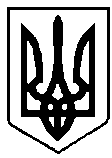 УКРАЇНАРІВНЕНСЬКА ОБЛАСТЬм. ВАРАШ	Р О З П О Р Я Д Ж Е Н Н Яміського голови20 травня 2021 року		  		     	 	                       № 133-рПро утворення робочої групи з організації контролю за використанням лімітів, заготівлеюлісових ресурсів та справляння збору за спеціальне використаннялісових ресурсів та при здійсненніпобічних лісових користувань тазаготівлі другорядних лісовихматеріалів Відповідно до постанови Кабінету Міністрів України від 23 травня 2007 року «Про врегулювання питань щодо спеціального використання лісових ресурсів», розпорядження голови облдержадміністрації від 19 квітня 2013 №203 «Про робочу групу з організації контролю за використанням лімітів, заготівлею лісових ресурсів та справлянням збору за спеціальне використання лісових ресурсів при здійсненні побічних лісових користувань та заготівлі другорядних лісових матеріалів», рішення обласної ради від 22 квітня 2011 року №265 «Про порядок і умови виділення лімітів та організації справляння збору при здійснені побічних лісових користувань і заготівлі другорядних лісових матеріалів» на території Вараської МТГ керуючись пунктом 20 частини четвертої статті 42 Закону України «Про місцеве самоврядування»:Утворити  робочу групу з організації контролю за використанням лімітів, заготівлею лісових ресурсів та справляння збору за спеціальне використання лісових ресурсів та при здійсненні побічних лісових користувань та заготівлі другорядних лісових матеріалів у складі згідно з додатком (далі Робоча група).Контроль за виконанням розпорядження покласти на заступника міського голови з питань діяльності виконавчих органів ради Р.Хондоку.В.о. міського голови                                            Михайло ВОЛИНЕЦЬ                                                                              Додаток 							       до розпорядження міського голови                                                                              20 травня 2021 року №133-рСклад робочої групиз організації контролю за використанням лімітів, заготівлею лісових ресурсів та справляння збору за спеціальне використання лісових ресурсів та при здійсненні побічних лісових користувань та заготівлі другорядних лісових матеріалівХондока Роман Володимирович Заступник міського голови з питань діяльності виконавчих органів ради, керівник робочої групиХирлюк Віталій Вікторович Заступник начальника управління, начальник відділу взаємодії з правоохоронними органами управління безпеки та внутрішнього контролю  виконавчого комітету, заступник керівника групиПрокопович Віра Іванівна Начальник відділу екологічного контролю управління безпеки та екологічного контролю  виконавчого комітету Вараської міської ради, секретар робочої групиЧлени робочої групи:Члени робочої групи:Кульковець Микола Васильович    Староста села Мульчиці, Села Журавлине, села Кримне, села УріччяРуднік Олександр Олексійович Староста села Більська Воля, села Березина, села Кругле, села РудкаГаврилюк Олександр Володимирович Староста села СобіщиціФедорук Олександр Степанович Староста села Озерці, села ГородокЯрошик Ольга Вікторівна Староста села ЗаболоттяЄмельянов Ярослав Володимирович  Староста села Стара Рафалівка та села Бабка Босак Юрій Васильвич  Головний лісничий Державного підприємства «Рафалівське лісове господарство» (за згодою)Барабух Ірина Ростиславівна Начальник управління економіки та розвитку громадиКеруючий справами  виконавчого комітету                         Сергій ДЕНЕГА